Домашнее задание по теме«Соотношение между сторонами и углами в треугольнике»Площадь треугольника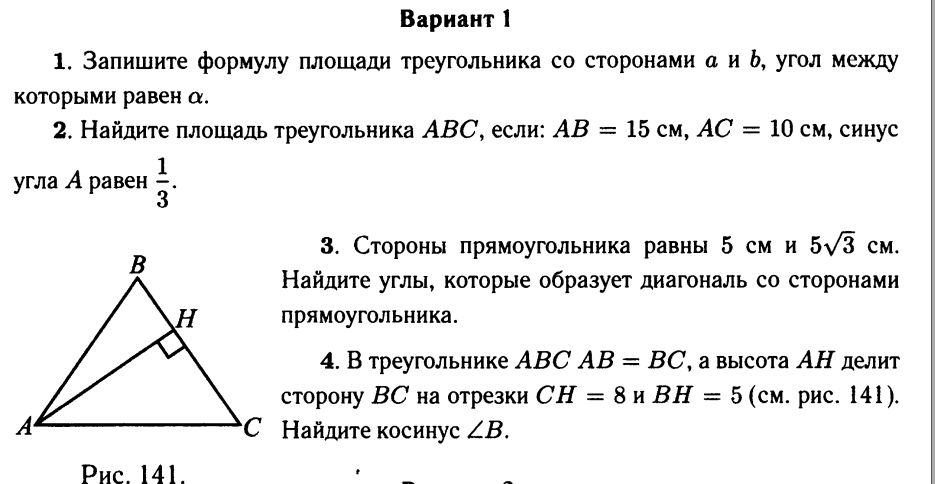 Теорема косинусов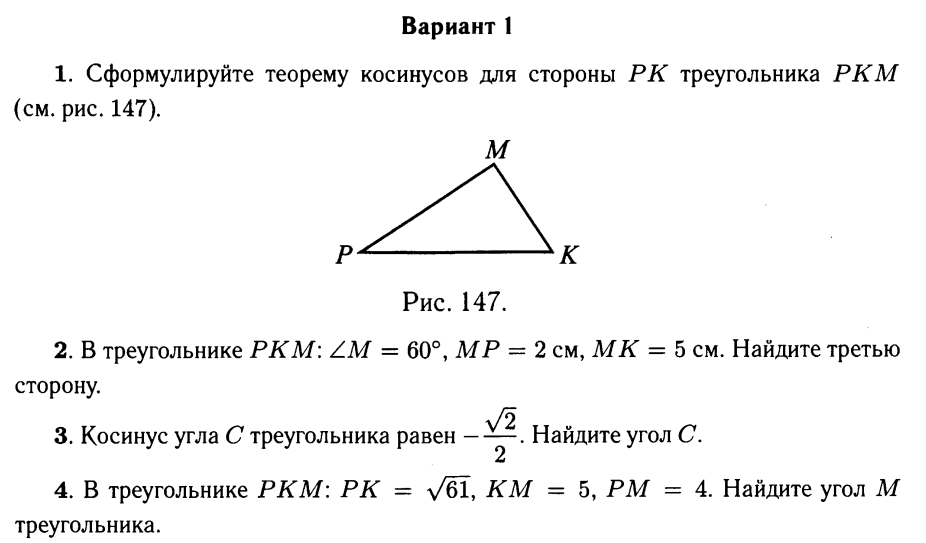 Теорема синусов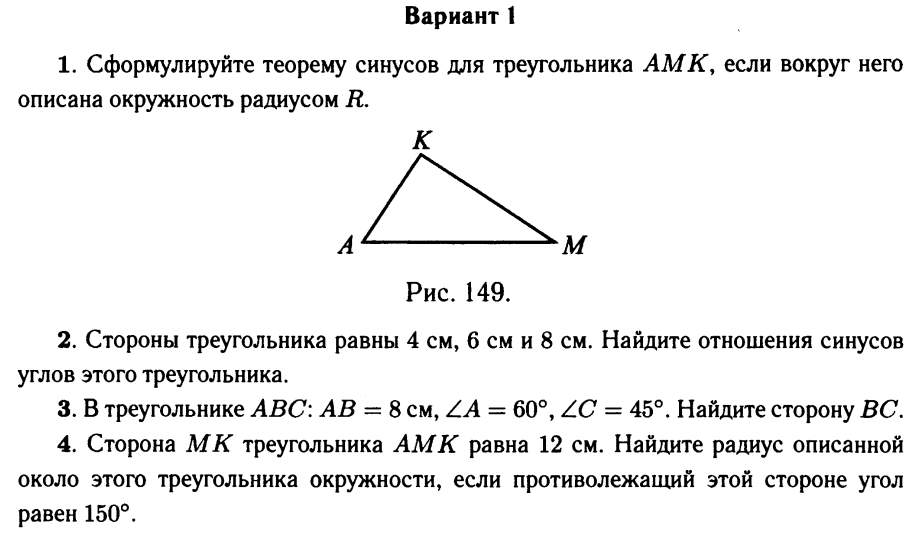 Критерии оценивания«3» - за выполненные задания №1-№2 из всех вариантов;«4» - за выполненные задания №1-№3 из всех вариантов;«5» - за выполненные задания №1-№4 из всех вариантов.